Måned: NovemberUGE: 44 Indkøring hele ugenMandag Tirsdag  1Onsdag  2Torsdag  3 Fredag   4UGE: 45Julemandens værksted vi laver julegaverMandag 7TurdagTirsdag  8Vi laver hjemlighederOnsdag  9Vi laver hjemlighederTorsdag 10Laura 2 år 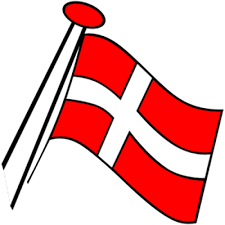 Fredag   11KælderUGE: 46Julemandens værksted vi laver julegaverMandag 14TurdagTirsdag  15Vi laver hjemlighederOnsdag  16Vi laver hjemlighederTorsdag  17Vi laver hjemlighederFredag    18KælderUGE: 47Julemandens værksted vi laver julegaverMandag 21TurdagTirsdag  22Vi laver hjemlighederOnsdag  23Vi laver hjemlighederTorsdag  24Vi laver hjemlighederFredag   25KælderUGE: 48Julemandens værksted vi laver julegaverMandag 28TurdagTirsdag  29Vi laver hjemlighederOnsdag  30Vi laver hjemlighederTorsdag  Fredag   